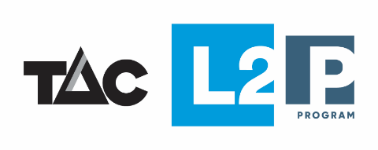 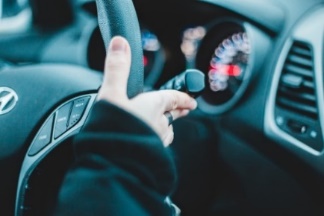 Calling all volunteersAre you a parent of a young teenager? Would you like to be ready to teach them to drive when they are 16?Have you taught your children to drive and enjoyed the experience so much you’d like to do it again?The Frankston TAC L2P Program is looking for enthusiastic people who can commit 1-2 hours a week to help a learner driver to get their licence.The TAC L2P Program helps young learner drivers who don’t have a supervising driver or a vehicle and help them complete the 120 hours of driving experience they’ll need before taking their licence test.A driver licence opens up new opportunities for education and employment.  As a volunteer mentor you’ll contribute to your community by helping a young person take their next steps toward independence.The TAC L2P Program is managed by the Department of Transport and delivered by community organisations across Victoria, who will work with you to:Match you with a learner driverProvide you and the learner with regular access to a learner-friendly car Arrange a program induction, coaching on best-practice driving supervision and the support of program coordinator in your local area.Volunteer Mentor RequirementsBe over 21 years of age with an interest in helping young peopleHold a full, current Victorian driver’s licenceUndertake a screening process by your local TAC L2P ProgramIf this opportunity appeals to you and you are able to commit an hour or two a week, please contact the L2P Coordinator or visit the website.The Frankston TAC L2P Program is funded by the TAC and local sponsors Lions Club of Frankston, VACC Auto Apprenticeships, Brotherhood of St Laurence, and Rotary Frankston Peninsula 2.0, and is managed by the Department of Transport and Frankston City Council. Contact UsFor further information or to lodge an application contact:Frankston TAC L2P Coordinator: 
Phone: 1300 322 322
Email: L2P@frankston.vic.gov.auWebsite: https://www.frankston.vic.gov.au/L2P